Pohlavně přenosné chorobySex není jen potěšení, ale má také svá rizika. Jedním z rizik jakéhokoliv pohlavního styku jsou pohlavně přenosné choroby/nemoci. Cílem tohoto listu je nejen doplnit a ujasnit podstatné informace, ale také nabídnout žákům prostor pro zamyšlení a diskuzi nad tímto tématem.Žáci budou pracovat ve skupinách, budou potřebovat volné papíry, běžné psací potřeby, pro druhý úkol je třeba přístup na internet. Tento list slouží jako metodický podklad pro vyučující.Tento metodický list obsahuje:zadání pro žáky,pokyny pro vyučující,případná upozornění na rizika či otázky, které se mohou v rámci tématu objevit,základní informace o tématu (resp. odkazy, kde informace získat),slovníček používaných pojmů (českých i anglických).Video: Sex a jeho rizika________________________________________________________Kondom nasadit! Práce ve skupinách.Úkol: Sepište písemný návod, jak správně nasadit kondom.Nejprve zkontrolujeme, zda není prošlý (datum expirace je nejen na krabičce, ale i na samotném kondomu). Zkontrolujeme také nepoškozenost obalu (to by mohlo ukazovat na poškození kondomu uvnitř). Obal roztrhneme (nepoužíváme nůžky ani jiné ostré předměty, abychom nepoškodili samotný kondom). Rezervoár (čepičku na konci) uchopíme mezi palcem a ukazovákem (vytvoří místo, kam se po ejakulaci vejde sperma), přiložíme na špičku ztopořeného penisu a rolujeme až dolů ke kořeni penisu. Aby byl kondom funkční, musí zůstat na penisu po celou dobu soulože. Po ejakulaci je třeba penis vytáhnout, kondom svléknout, zauzlovat a vyhodit do smíšeného odpadu.Alternativně u kreativních dětí lze tvořit komiks.Ve videu naleznete část návodu od času 2:42.Zdůrazněte, že kondom jako jediná antikoncepční metoda chrání i proti pohlavně přenosným chorobám. Zároveň je třeba vědět, že ani zcela správně použitý kondom neposkytuje 100% ochranu proti těmto nemocem. Některé z nich se přenáší i jinak než pohlavním stykem.Pokud kondom selže, nejčastěji je na vině špatné nasazení či jiná chyba v zacházení. Nejen HIV/AIDS….  Práce ve skupinách.Úkol: Doplňte následující tabulku.Tabulku k tisku pro žáky naleznete na konci tohoto dokumentu.Doporučujeme tabulku doplňovat dvoukolově – nejprve na základě toho, co už vědí a viděli ve videu, poté doplnit s využitím internetu. Níže naleznete doplněnou tabulku pro Vás.
Doplňující informace:Šíření pohlavních nemocí je trestné!Testování na pohlavně přenosné choroby je v některých případech možné samotesty (např. chlamydie u žen), dále u praktického lékaře, gynekologa, sexuologa, androloga, venerologa (hradí pojišťovna) nebo v některých odběrových centrech (často placené). Testy, které jsou anonymní (tj. není třeba uvádět žádné údaje o sobě), jsou vždy placené s výjimkou testů na HIV/AIDS (viz odkaz výše).Sexuální abstinence funguje jako prevence přenosu pohlavně přenosných chorob. (Upozorněte žáky, že někdy je výhodná i „chvilková abstinence“ – tj. nemám sex zrovna teď, protože nemůžu najít kondom atp.)Věděli jste, že existuje i ženský kondom? Najdete ho také pod názvem femidom – vkládá si ho žena do pochvy a kvůli mechanismu používání má o něco nižší spolehlivost než jeho mužský kolega.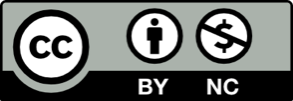 SLOVNÍČEKSLOVNÍČEKPREPpreexpoziční profylaxe (léky podávané před očekávaným setkáním s virem)PEPpostexpoziční profilaxe (léky podávané po předpokládaném setkání s virem)STDssexually transmitted diseases (alternativně STI – sexually transmitted infections)sexuálně přenosné chorobySTDINKUBAČNÍ DOBAPRIMOINFEKCE/PRIMÁRNÍ PŘÍZNAKYSEKUNDÁRNÍ PŘÍZNAKY/ POKRAČOVÁNÍLÉČBAPOZN.HIV/AIDS3–6 týdnůjako chřipka (60 %)asymptomatické >> kolaps imunity (oportunní infekce)PREP, PEP, antiretrovirotikatestovánísyfilis3 týdnytvrdý nebolestivý vřed, zduření uzlinvyrážka na trupu a v ústech, syfilitická angínaantibiotikapovinné hlášení nákazy na krajskou hygienickou stanicichlamydie1–3 týdnybolestivý vředhorečka, zimnice, pálení, zduření uzlin…antibiotika, chemoterapeutikakapénková inf.
nejčastějšíkapavka2–7 dnů♂ (50 %) pálení, krvácení, výtok, absces zevních pysků
♀ (90 %) pálení, výtok, časté močeníantibiotikazákonná povinnost léčbyherpes simplexihnedjako chřipka, malé puchýřkypálení, zduření uzlin, únavaantivirotikalatentní, vliv stresukondylomata2 měsícebradavicemechanické odstranění, chemoterapeutika, antivirotikaHPV
očkovánívaginální mykózaihnedsvědění, pálení, výtok, bolestiantimykotikamuži výjimečněveš muňkaihnedsvědění, modré skvrnky, krvácení, strupyodvšivenípřenos i mimo pohl. stykSTDINKUBAČNÍ DOBA(čas, než propuknou první příznaky)PRIMOINFEKCE/PRIMÁRNÍ PŘÍZNAKY(objeví se jako první)SEKUNDÁRNÍ PŘÍZNAKY/ POKRAČOVÁNÍ(když zmizí první příznaky)LÉČBAPOZNÁMKY(možnosti testování a další důležité informace)HIV/AIDSsyfilischlamydiekapavkaherpes simplexkondylomatavaginální mykózaveš muňka